 Éventails de pommes de terre 
au bacon et au parmesan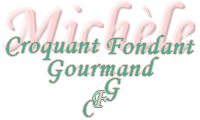  Pour 4 Croquants-Gourmands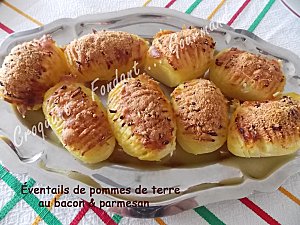 - 8 pommes de terre - 8 rondelles fines de bacon - 40 g de parmesan râpé - huile d'olive - 1 gousse d'ail - 500 ml d'eau - 1 tablette de bouillon de volaille 
1 plat allant au four et sur la plaque de cuissonPréchauffage du four à 190° (chaleur tournante)Peler l'ail et les pommes de terre.Si nécessaire, couper une lamelle à la base des pommes de terre pour les rendre stables.Faire de profondes incisions parallèles dans la chair de la pomme de terre : Elle ressemble aux pages d'un livre ouvert.Préparer le bouillon, pour cela faire chauffer l'eau et y dissoudre la tablette de bouillon de volaille.Huiler au pinceau le plat de cuisson.Hacher finement l'ail et le disperser dans le fond du plat.Couper les rondelles de bacon en fines lamelles.Glisser un morceau de bacon entre chaque tranche de pomme de terre.Saler légèrement les pommes de terre et les poivrer au moulin.Ranger les pommes de terre dans le plat.Mouiller avec le bouillon : les pommes de terre doivent baigner largement dans le jus.Poser le plat sur la plaque de cuisson et amener le bouillon à frémissement.Enfourner pour 20 minutes.Sortir le plat du four, répartir le parmesan sur les pommes de terre. Enfourner de nouveau pour environ 40 minutes : les pommes de terre sont alors bien dorées et leur chair est fondante.Servir chaud.